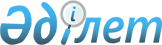 Қорғалжын аудандық мәслихатының 2016 жылғы 22 желтоқсандағы № 1/12 "2017-2019 жылдарға арналған аудандық бюджет туралы" шешіміне өзгерістер енгізу туралыАқмола облысы Қорғалжын аудандық мәслихатының 2017 жылғы 10 шілдедегі № 1/17 шешімі. Ақмола облысының Әділет департаментінде 2017 жылғы 20 шілдеде № 6023 болып тіркелді
      РҚАО-ның ескертпесі.

      Құжаттың мәтінінде түпнұсқаның пунктуациясы мен орфографиясы сақталған.
      2008 жылғы 4 желтоқсандағы Қазақстан Республикасының Бюджет кодексінің 106 - бабының 4 - тармағына, Қазақстан Республикасының 2001 жылғы 23 қаңтардағы "Қазақстан Республикасындағы жергілікті мемлекеттік басқару және өзін-өзі басқару туралы" Заңының 6 - бабының 1 - тармағының 1) - тармақшасына сәйкес, аудандық мәслихат ШЕШІМ ҚАБЫЛДАДЫ:
      1. Қорғалжын аудандық мәслихатының "2017-2019 жылдарға арналған аудандық бюджет туралы" 2016 жылғы 22 желтоқсандағы № 1/12 шешіміне (Нормативтік құқықтық актілерді мемлекеттік тіркеу тізілімінде № 5698 болып тіркелген, 2017 жылғы 19 қаңтарында аудандық "Нұр-Қорғалжын" газетінде жарияланған) келесі өзгерістер енгізілсін:
      1 тармақ жаңа редакцияда баяндалсын:
      "1. 2017-2019 жылдарға арналған аудандық бюджет тиісінше 1, 2 және 3 қосымшаларға сәйкес, оның ішінде 2017 жылға келесі көлемдерде бекітілсін:
      1) кірістер - 2 560 071,5 мың теңге, оның ішінде:
      салықтық түсімдер – 206 158,0 мың теңге;
      салықтық емес түсімдер – 10 670,0 мың теңге;
      негізгі капиталды сатудан түсетін түсімдер – 18 188,0 мың теңге;
      трансферттер түсімі – 2 325 055,5 мың теңге;
      2) шығындар – 2 521 827,4 мың теңге;
      3) таза бюджеттік кредиттеу – 29 706,7 мың теңге, оның ішінде:
      бюджеттік кредиттер – 44 246,7 мың теңге;
      бюджеттік кредиттерді өтеу – 14 540,0 мың теңге;
      4) қаржы активтерімен операциялар бойынша сальдо – 64 957,0 мың теңге, оның ішінде:
      қаржы активтерін сатып алу – 65 057,0 мың теңге; 
      мемлекеттің қаржы активтерін сатудан түсетін түсімдер – 100,0 мың теңге;
      5) бюджет тапшылығы (профициті) – (-56 419,6) мың теңге;
      6) бюджет тапшылығын қаржыландыру (профицитін пайдалану) – 56 419,6 мың теңге.";
      көрсетілген шешімнің 1, 4, 5, 6 қосымшалары осы шешімнің 1, 2, 3, 4 қосымшаларына сәйкес жаңа редакцияда баяндалсын.
      2. Осы шешім Ақмола облысы Әділет департаментінде мемлекеттік тіркелген күнінен бастап күшіне енеді және 2017 жылдың 1 қаңтарынан бастап қолданысқа енгізіледі.
      "КЕЛІСІЛДІ"
      10.07.2017 2017 жылға арналған аудандық бюджет 2017 жылға арналған республикалық бюджеттен берілетін нысаналы трансферттер мен бюджеттік кредиттер 2017 жылға арналған облыстық бюджеттен аудандық бюджеттерге берілетін нысаналы трансферттер 2017 жылға арналған ауылдық округі әкімдерінің бюджет бағдарламаларының тізбесі
      кестенің жалғасы:
      кестенің жалғасы:
					© 2012. Қазақстан Республикасы Әділет министрлігінің «Қазақстан Республикасының Заңнама және құқықтық ақпарат институты» ШЖҚ РМК
				
      Қорғалжын аудандық
мәслихат сессиясының
төрағасы

С.Мамыраемов

      Қорғалжын аудандық
мәслихат хатшысы

Ө.Балғабаев

      Қорғалжын ауданының
әкімінің м.а.

Б.Сембаев
Қорғалжын аудандық
мәслихатының
2017 жылғы 10 шілдедегі
№ 1/17 шешіміне
1 қосымшаҚорғалжын аудандық
мәслихатының
2016 жылғы 22 желтоқсандағы
№ 1/12 шешіміне
1 қосымша
Санаты
Санаты
Санаты
Санаты
Санаты
Сома, мың теңге
Сыныбы
Сыныбы
Сыныбы
Сыныбы
Сома, мың теңге
Ішкі сыныбы
Ішкі сыныбы
Ішкі сыныбы
Сома, мың теңге
Бағдарлама
Бағдарлама
Сома, мың теңге
Атаулар
Сома, мың теңге
1
2
3
4
5
6
I. КІРІСТЕР
2 560 071,5
01
Салықтық түсімдер
206 158,0
1
Табыс салығы
10 072,0
2
Жеке табыс салығы
10 072,0
3
Әлеуметтік салық
132 992,0
4
Меншікке салынатын салықтар
42 267,0
1
Мүлікке салынатын салықтар
27 765,0
3
Жер салығы
1 638,0
4
Көлік құралдарына салынатын салық
11 026,0
5
Бірыңғай жер салығы
1 838,0
5
Тауарларға, жұмыстарға және қызметтерге салынатын iшкi салықтар
19 768,0
2
Акциздер
480,0
3
Табиғи және басқа да ресурстарды пайдаланғаны үшін түсетін түсімдер
13 313,0
4
Кәсіпкерлік және кәсіби қызметті жүргізгені үшін алынатын алымдар
5 975,0
8
Заңдық маңызы бар әрекеттерді жасағаны және (немесе) оған уәкілеттігі бар мемлекеттік органдар немесе лауазымды адамдар құжаттар бергені үшін алынатын міндетті төлемдер
1 059,0
1
Мемлекеттік баж
1 059,0
02
Салықтық емес түсiмдер
10 670,0
1
Мемлекеттік меншіктен түсетін кірістер
168,0
5
Мемлекет меншігіндегі мүлікті жалға беруден түсетін кірістер
150,0
7
Мемлекеттік бюджеттен берілген кредиттер бойынша сыйақылар
18,0
4
Мемлекеттік бюджеттен қаржыландырылатын, сондай-ақ Қазақстан Республикасы Ұлттық Банкінің бюджетінен (шығыстар сметасынан) ұсталатын және қаржыландырылатын мемлекеттік мекемелер салатын айыппұлдар, өсімпұлдар, санкциялар, өндіріп алулар
4 783,0
1
Мұнай секторы ұйымдарынан түсетін түсімдерді қоспағанда, мемлекеттік бюджеттен қаржыландырылатын, сондай-ақ Қазақстан Республикасы Ұлттық Банкінің бюджетінен (шығыстар сметасынан) ұсталатын және қаржыландырылатын мемлекеттік мекемелер салатын айыппұлдар, өсімпұлдар, санкциялар, өндіріп алулар
4 783,0
6
Басқа да салықтық емес түсiмдер
5 719,0
1
Басқа да салықтық емес түсiмдер
5 719,0
03
Негізгі капиталды сатудан түсетін түсімдер
18 188,0
3
Жердi және материалдық емес активтердi сату
18 188,0
04
Трансферттердің түсімдері
2 325 055,5
2
Мемлекеттік басқарудың жоғары тұрған органдарынан түсетін трансферттер
2 325 055,5
2
Облыстық бюджеттен түсетiн трансферттер
2 325 055,5
1
Ағымдағы нысаналы трансферттер
386 165,7
2
Нысаналы даму трансферттері
333 056,8
3
Субвенциялар
1 605 833,0
II. ШЫҒЫНДАР
2 521 827,4
1
Жалпы сипаттағы мемлекеттiк қызметтер 
245 348,4
1
Мемлекеттiк басқарудың жалпы функцияларын орындайтын өкiлдi, атқарушы және басқа органдар
206 300,6
112
Аудан (облыстық маңызы бар қала) мәслихатының аппараты
20 678,6
001
Аудан (облыстық маңызы бар қала) мәслихатының қызметін қамтамасыз ету жөніндегі қызметтер
20 678,6
122
Аудан (облыстық маңызы бар қала) әкімінің аппараты
95 415,5
001
Аудан (облыстық маңызы бар қала) әкімінің қызметін қамтамасыз ету жөніндегі қызметтер
87 578,7
003
Мемлекеттік органның күрделі шығыстары
7 836,8
123
Қаладағы аудан, аудандық маңызы бар қала, кент, ауыл, ауылдық округ әкімінің аппараты
90 206,5
001
Қаладағы аудан, аудандық маңызы бар қаланың, кент, ауыл, ауылдық округ әкімінің қызметін қамтамасыз ету жөніндегі қызметтер
89 115,5
022
Мемлекеттік органның күрделі шығыстары
1 091,0
2
Қаржылық қызмет
447,0
459
Ауданның (облыстық маңызы бар қаланың) экономика және қаржы бөлімі
447,0
003
Салық салу мақсатында мүлікті бағалауды жүргізу
315,0
010
Жекешелендіру, коммуналдық меншікті басқару, жекешелендіруден кейінгі қызмет және осыған байланысты дауларды реттеу 
132,0
9
Жалпы сипаттағы өзге де мемлекеттiк қызметтер 
38 600,8
458
Ауданның (облыстық маңызы бар қаланың) тұрғын үй - коммуналдық шаруашылығы, жолаушылар көлігі және автомобиль жолдары бөлімі
7 123,3
001
Жергілікті деңгейде тұрғын үй - коммуналдық шаруашылығы, жолаушылар көлігі және автомобиль жолдары саласындағы мемлекеттік саясатты іске асыру жөніндегі қызметтер
7 123,3
459
Ауданның (облыстық маңызы бар қаланың) экономика және қаржы бөлімі
22 213,5
001
Ауданның (облыстық маңызы бар қаланың) экономикалық саясатын қалыптастыру мен дамыту, мемлекеттік жоспарлау, бюджеттік атқару және коммуналдық меншігін басқару саласындағы мемлекеттік саясатты іске асыру жөніндегі қызметтер 
22 213,5
493
Ауданның (облыстық маңызы бар қаланың) кәсіпкерлік, өнеркәсіп және туризм бөлімі
9 264,0
001
Жергілікті деңгейде кәсіпкерлікті, өнеркәсіпті және туризмді дамыту саласындағы мемлекеттік саясатты іске асыру жөніндегі қызметтер
9 264,0
02
Қорғаныс
2 478,0
1
Әскери мұқтаждар
2 208,0
122
Аудан (облыстық маңызы бар қала) әкімінің аппараты
2 208,0
005
Жалпыға бірдей әскери міндетті атқару шеңберіндегі іс-шаралар
2 208,0
2
Төтенше жағдайлар жөнiндегi жұмыстарды ұйымдастыру
270,0
122
Аудан (облыстық маңызы бар қала) әкімінің аппараты
270,0
007
Аудандық (қалалық) ауқымдағы дала өрттерінің, сондай-ақ мемлекеттік өртке қарсы қызмет органдары құрылмаған елдi мекендерде өрттердің алдын алу және оларды сөндіру жөніндегі іс-шаралар
270,0
04
Бiлiм беру
1 328 025,9
1
Мектепке дейінгі тәрбие және оқыту
91 921,7
464
Ауданның (облыстық маңызы бар қаланың) білім бөлімі
91 921,7
009
Мектепке дейінгі тәрбие мен оқыту ұйымдарының қызметін қамтамасыз ету
47 746,6
040
Мектепке дейінгі білім беру ұйымдарында мемлекеттік білім беру тапсырысын іске асыруға
44 175,1
2
Бастауыш, негізгі орта және жалпы орта бiлiм беру
1 167 494,0
464
Ауданның (облыстық маңызы бар қаланың) білім бөлімі
1 069 913,3
003
Жалпы білім беру
1 015 287,2
006
Балаларға қосымша білім беру
54 626,1
465
Ауданның (облыстық маңызы бар қаланың) дене шынықтыру және спорт бөлімі
19 119,9
017
Балалар мен жасөспірімдерге спорт бойынша қосымша білім беру
19 119,9
466
Ауданның (облыстық маңызы бар қаланың) сәулет, қала құрылысы және құрылыс бөлімі
78 460,8
021
Бастауыш, негізгі орта және жалпы орта білім беру объектілерін салу және реконструкциялау
78 460,8
9
Бiлiм беру саласындағы өзге де қызметтер
68 610,2
464
Ауданның (облыстық маңызы бар қаланың) білім бөлімі
68 610,2
001
Жергілікті деңгейде білім беру саласындағы мемлекеттік саясатты іске асыру жөніндегі қызметтер
13 177,0
004
Ауданның (облыстық маңызы бар қаланың) мемлекеттік білім беру мекемелерінде білім беру жүйесін ақпараттандыру
4 646,0
005
Ауданның (облыстық маңызы бар қаланың) мемлекеттік білім беру мекемелер үшін оқулықтар мен оқу - әдiстемелiк кешендерді сатып алу және жеткізу
15 484,2
007
Аудандық (қалалық) ауқымдағы мектеп олимпиадаларын және мектептен тыс іс - шараларды өткiзу
2 874,0
015
Жетім баланы (жетім балаларды) және ата - аналарының қамқорынсыз қалған баланы (балаларды) күтіп - ұстауға қамқоршыларға (қорғаншыларға) ай сайынғы ақшалай қаражат төлемі
6 013,0
067
Ведомстволық бағыныстағы мемлекеттік мекемелерінің және ұйымдарының күрделі шығыстары
26 416,0
06
Әлеуметтiк көмек және әлеуметтiк қамсыздандыру
94 440,7
1
Әлеуметтiк қамсыздандыру
12 735,0
451
Ауданның (облыстық маңызы бар қаланың) жұмыспен қамту және әлеуметтік бағдарламалар бөлімі
12 735,0
016
18 жасқа дейінгі балаларға мемлекеттік жәрдемақылар
7 244,0
025
"Өрлеу" жобасы бойынша келісілген қаржылай көмекті енгізу
5 491,0
2
Әлеуметтiк көмек
60 779,3
451
Ауданның (облыстық маңызы бар қаланың) жұмыспен қамту және әлеуметтік бағдарламалар бөлімі
60 779,3
002
Жұмыспен қамту бағдарламасы
22 923,6
007
Жергілікті өкілетті органдардың шешімі бойынша мұқтаж азаматтардың жекелеген топтарына әлеуметтік көмек
7 468,0
010
Үйден тәрбиеленіп оқытылатын мүгедек балаларды материалдық қамтамасыз ету
184,0
014
Мұқтаж азаматтарға үйде әлеуметтік көмек көрсету
10 703,0
017
Мүгедектерді оңалту жеке бағдарламасына сәйкес, мұқтаж мүгедектерді міндетті гигиеналық құралдармен және ымдау тілі мамандарының қызмет көрсетуін, жеке көмекшілермен қамтамасыз ету
3 627,2
023
Жұмыспен қамту орталықтарының қызметін қамтамасыз ету
15 873,5
9
Әлеуметтiк көмек және әлеуметтiк қамтамасыз ету салаларындағы өзге де қызметтер
20 926,4
451
Ауданның (облыстық маңызы бар қаланың) жұмыспен қамту және әлеуметтік бағдарламалар бөлімі
20 926,4
001
Жергілікті деңгейде халық үшін әлеуметтік бағдарламаларды жұмыспен қамтуды қамтамасыз етуді іске асыру саласындағы мемлекеттік саясатты іске асыру жөніндегі қызметтер 
20 440,4
011
Жәрдемақыларды және басқа да әлеуметтік төлемдерді есептеу, төлеу мен жеткізу бойынша қызметтерге ақы төлеу
226,0
050
Қазақстан Республикасында мүгедектердің құқықтарын қамтамасыз ету және өмір сүру сапасын жақсарту жөніндегі 2012 - 2018 жылдарға арналған іс-шаралар жоспарын іске асыру
260,0
07
Тұрғын үй - коммуналдық шаруашылық
437 261,1
1
Тұрғын үй шаруашылығы
3 058,0
466
Ауданның (облыстық маңызы бар қаланың) сәулет, қала құрылысы және құрылыс бөлімі
3 058,0
003
Коммуналдық тұрғын үй қорының тұрғын үйін жобалау және (немесе) салу, реконструкциялау
3 058,0
2
Коммуналдық шаруашылық
413 589,0
458
Ауданның (облыстық маңызы бар қаланың) тұрғын үй-коммуналдық шаруашылығы, жолаушылар көлігі және автомобиль жолдары бөлімі
240 450,0
012
Сумен жабдықтау және су бұру жүйесінің жұмыс істеуі 
240 450,0
466
Ауданның (облыстық маңызы бар қаланың) сәулет, қала құрылысы және құрылыс бөлімі
173 139,0
058
Елді мекендердегі сумен жабдықтау және су бұру жүйелерін дамыту
173 139,0
3
Елді - мекендерді абаттандыру
20 614,1
123
Қаладағы аудан, аудандық маңызы бар қала, кент, ауыл, ауылдық округ әкімінің аппараты
20 614,1
008
Елді мекендерде көшелерді жарықтандыру 
8 225,1
009
Елді мекендердің санитариясын қамтамасыз ету
7 272,0
010
Жерлеу орындарын ұстау және туыстары жоқ адамдарды жерлеу
213,0
011
Елді мекендерді абаттандыру мен көгалдандыру
4 904,0
08
Мәдениет, спорт, туризм және ақпараттық кеңістiк
138 848,5
1
Мәдениет саласындағы қызмет
66 800,0
455
Ауданның (облыстық маңызы бар қаланың) мәдениет және тілдерді дамыту бөлімі
66 800,0
003
Мәдени - демалыс жұмысын қолдау
66 800,0
2
Спорт
14 237,0
465
Ауданның (облыстық маңызы бар қаланың) дене шынықтыру және спорт бөлімі
14 237,0
001
Жергілікті деңгейде дене шынықтыру және спорт саласындағы мемлекеттік саясатты іске асыру жөніндегі қызметтер
9 381,0
006
Аудандық (облыстық маңызы бар қалалық) деңгейде спорттық жарыстар өткiзу
1 860,0
007
Әртүрлi спорт түрлерi бойынша аудан (облыстық маңызы бар қала) құрама командаларының мүшелерiн дайындау және олардың облыстық спорт жарыстарына қатысуы
2 996,0
3
Ақпараттық кеңістік
26 527,2
455
Ауданның (облыстық маңызы бар қаланың) мәдениет және тілдерді дамыту бөлімі
22 354,0
006
Аудандық (қалалық) кiтапханалардың жұмыс iстеуi
16 398,0
007
Мемлекеттік тілді және Қазақстан халқының басқа да тілдерін дамыту
5 956,0
456
Ауданның (облыстық маңызы бар қаланың) ішкі саясат бөлімі
4 173,2
002
Мемлекеттік ақпараттық саясат жүргізу жөніндегі қызметтер
4 173,2
9
Мәдениет, спорт, туризм және ақпараттық кеңiстiктi ұйымдастыру жөнiндегi өзге де қызметтер
31 284,3
455
Ауданның (облыстық маңызы бар қаланың) мәдениет және тілдерді дамыту бөлімі
11 636,0
001
Жергілікті деңгейде тілдерді және мәдениетті дамыту саласындағы мемлекеттік саясатты іске асыру жөніндегі қызметтер
6 067,0
032
Ведомстволық бағыныстағы мемлекеттік мекемелерінің және ұйымдарының күрделі шығыстары
5 569,0
456
Ауданның (облыстық маңызы бар қаланың) ішкі саясат бөлімі
19 648,3
001
Жергілікті деңгейде ақпарат, мемлекеттілікті нығайту және азаматтардың әлеуметтік сенімділігін қалыптастыру саласында мемлекеттік саясатты іске асыру жөніндегі қызметтер
11 458,0
003
Жастар саясаты саласында іс-шараларды iске асыру
8 190,3
09
Отын-энергетика кешенi және жер қойнауын пайдалану
30 254,7
1
Отын және энергетика
30 254,7
458
Ауданның (облыстық маңызы бар қаланың) тұрғын үй-коммуналдық шаруашылығы, жолаушылар көлігі және автомобиль жолдары бөлімі
30 254,7
019
Жылу-энергетикалық жүйені дамыту
30 254,7
10
Ауыл, су, орман, балық шаруашылығы, ерекше қорғалатын табиғи аумақтар, қоршаған ортаны және жануарлар дүниесін қорғау, жер қатынастары
128 655,4
1
Ауыл шаруашылығы
108 230,1
462
Ауданның (облыстық маңызы бар қаланың) ауыл шаруашылығы бөлімі
15 480,0
001
Жергілікті деңгейде ауыл шаруашылығы саласындағы мемлекеттік саясатты іске асыру жөніндегі қызметтер
15 480,0
473
Ауданның (облыстық маңызы бар қаланың) ветеринария бөлімі
92 750,1
001
Жергілікті деңгейде ветеринария саласындағы мемлекеттік саясатты іске асыру жөніндегі қызметтер
11 530,1
008
Алып қойылатын және жойылатын ауру жануарлардың, жануарлардан алынатын өнімдер мен шикізаттың құнын иелеріне өтеу
50 310,0
010
Ауыл шаруашылығы жануарларын сәйкестендіру жөніндегі іс - шараларды өткізу
815,0
011
Эпизоотияға қарсы іс - шаралар жүргізу
30 095,0
6
Жер қатынастары
10 371,3
463
Ауданның (облыстық маңызы бар қаланың) жер қатынастары бөлімі
10 371,3
001
Аудан (облыстық маңызы бар қала) аумағында жер қатынастарын реттеу саласындағы мемлекеттік саясатты іске асыру жөніндегі қызметтер
10 371,3
9
Ауыл, су, орман, балық шаруашылығы, қоршаған ортаны қорғау және жер қатынастары саласындағы басқа да қызметтер
10 054,0
459
Ауданның (облыстық маңызы бар қаланың) экономика және қаржы бөлімі
10 054,0
099
Мамандардың әлеуметтік көмек көрсетуі жөніндегі шараларды іске асыру
10 054,0
11
Өнеркәсіп, сәулет, қала құрылысы және құрылыс қызметі
8 992,0
2
Сәулет, қала құрылысы және құрылыс қызметі
8 992,0
466
Ауданның (облыстық маңызы бар қаланың) сәулет, қала құрылысы және құрылыс бөлімі
8 992,0
001
Құрылыс, облыс қалаларының, аудандарының және елді мекендерінің сәулеттік бейнесін жақсарту саласындағы мемлекеттік саясатты іске асыру және ауданның (облыстық маңызы бар қаланың) аумағын оңтайла және тиімді қала құрылыстық игеруді қамтамасыз ету жөніндегі қызметтер
8 992,0
12
Көлiк және коммуникация
50 720,0
1
Автомобиль көлiгi
50 720,0
123
Қаладағы аудан, аудандық маңызы бар қала, кент, ауыл, ауылдық округ әкімінің аппараты
11 279,0
013
Аудандық маңызы бар қалаларда, кенттерде, ауылдарда, ауылдық округтерде автомобиль жолдарының жұмыс істеуін қамтамасыз ету
11 279,0
458
Ауданның (облыстық маңызы бар қаланың) тұрғын үй - коммуналдық шаруашылығы, жолаушылар көлігі және автомобиль жолдары бөлімі
39 441,0
023
Автомобиль жолдарының жұмыс істеуін қамтамасыз ету
39 441,0
13
Басқалар
24 247,0
3
Кәсiпкерлiк қызметтi қолдау және бәсекелестікті қорғау
247,0
493
Ауданның (облыстық маңызы бар қаланың) кәсіпкерлік, өнеркәсіп және туризм бөлімі
247,0
006
Кәсіпкерлік қызметті қолдау
247,0
9
Басқалар
24 000,0
123
Қаладағы аудан, аудандық маңызы бар қала, кент, ауыл, ауылдық округ әкімінің аппараты
12 500,0
040
Өңірлерді дамытудың 2020 жылға дейінгі бағдарламасы шеңберінде өңірлерді экономикалық дамытуға жәрдемдесу бойынша шараларды іске асыру
12 500,0
459
Ауданның (облыстық маңызы бар қаланың) экономика және қаржы бөлімі
11 500,0
012
Ауданның (облыстық маңызы бар қаланың) жергілікті атқарушы органының резерві
11 500,0
14
Борышқа қызмет көрсету
18,0
1
Борышқа қызмет көрсету
18,0
459
Ауданның (облыстық маңызы бар қаланың) экономика және қаржы бөлімі
18,0
021
Жергілікті атқарушы органдардың облыстық бюджеттен қарыздар бойынша сыйақылар мен өзге де төлемдерді төлеу бойынша борышына қызмет көрсету 
18,0
15
Трансферттер
32 537,7
1
Трансферттер
32 537,7
1
459
Ауданның (облыстық маңызы бар қаланың) экономика және қаржы бөлімі
32 537,7
006
Пайдаланылмаған (толық пайдаланылмаған) нысаналы трансферттерді қайтару
28 033,9
051
Жергілікті өзін-өзі басқару органдарына берілетін трансферттер
800,0
054
Қазақстан Республикасының Ұлттық қорынан берілетін нысаналы трансферт есебінен республикалық бюджеттен бөлінген пайдаланылмаған (түгел пайдаланылмаған) нысаналы трансферттердің сомасын қайтару
3703,8

 
III. Таза бюджеттiк кредиттеу
29 706,7
Бюджеттік кредиттер
44 246,7
10
Ауыл, су, орман, балық шаруашылығы, ерекше қорғалатын табиғи аумақтар, қоршаған ортаны және жануарлар дүниесін қорғау, жер қатынастары
44 246,7
9
Ауыл, су, орман, балық шаруашылығы, қоршаған ортаны қорғау және жер қатынастары саласындағы басқа да қызметтер
44 246,7
459
Ауданның (облыстық маңызы бар қаланың) экономика және қаржы бөлімі
44 246,7
018
Мамандарды әлеуметтік қолдау шараларын іске асыруға берілетін бюджеттік кредиттер
44 246,7
05
Бюджеттiк кредиттерді өтеу
14 540,0
1
Бюджеттiк кредиттердi өтеу
14 540,0
1
Мемлекеттік бюджеттен берілген бюджеттік кредиттердi өтеу
14 540,0
IV. Қаржы активтерiмен операциялар бойынша сальдо
64 957,0
Қаржы активтерін сатып алу
65 057,0
13
Басқалар
65 057,0
9
Басқалар
65 057,0
458
Ауданның (облыстық маңызы бар қаланың) тұрғын үй-коммуналдық шаруашылығы, жолаушылар көлігі және автомобиль жолдары бөлімі
65 057,0
065
Заңды тұлғалардың жарғылық капиталын қалыптастыру немесе ұлғайту
65 057,0
06
Мемлекеттің қаржы активтерін сатудан түсетін түсімдер
100,0
1
Мемлекеттің қаржы активтерін сатудан түсетін түсімдер
100,0
1
Қаржы активтерін ел ішінде сатудан түсетін түсімдер
100,0
005
Мүліктік кешен түріндегі коммуналдық мемлекеттік мекемелер мен мемлекеттік кәсіпорындарды және коммуналдық мемлекеттік кәсіпорындардың жедел басқаруындағы немесе шаруашылық жүргізуіндегі өзге мемлекеттік мүлікті сатудан түсетін түсімдер
100,0
V. Бюджет тапшылығы (профициті)
-56 419,6
VI. Бюджет тапшылығын қаржыландыру (профицитін пайдалану)
56 419,6
07
Қарыздар түсімі
44 246,0
1
Мемлекеттік ішкі қарыздар
44 246,0
2
Қарыз алу келісім - шарттары
44 246,0
003
Ауданның (облыстық маңызы бар қаланың) жергілікті атқарушы органы алатын қарыздар
44 246,0
16
Қарыздарды өтеу
14 540,0
1
Қарыздарды өтеу
14 540,0
459
Ауданның (облыстық маңызы бар қаланың) экономика және қаржы бөлімі
14 540,0
005
Жергiлiктi атқарушы органның жоғары тұрған бюджет алдындағы борышын өтеу
14 540,0
8
Бюджет қаражатының пайдаланылатын қалдықтары
26 713,6
1
Бюджет қаражаты қалдықтары
26 713,6
1
1
Бюджет қаражатының бос қалдықтары
26 713,6
Бюджет қаражатының бос қалдықтары
26 713,6Қорғалжын аудандық
мәслихатының
2017 жылғы 10 шілдедегі
№ 1/17 шешіміне
2 қосымшаҚорғалжын аудандық
мәслихатының
2016 жылғы 22 желтоқсандағы
№ 1/12 шешіміне
4 қосымша
Атауы
Сома, мың теңге
Барлығы
213 534,6
Ағымдағы нысаналы трансферттер
13 463,6
оның iшiнде:
Ауданның (облыстық маңызы бар қаланың) жұмыспен қамту және әлеуметтік бағдарламалар бөлімі
10 372,6
Еңбек нарығын дамытуға, оның iшiнде:
5 306,6
жалақыны ішінара субсидиялауға
1 932
жастар практикасына
1 702
көшуге субсидиялар беруге
1 672,6
Техникалық көмекшi (компенсаторлық) құралдар тiзбесiн кеңейтуге
260
"Өрлеу" жобасы бойынша шартты ақшалай көмекті енгізуге
4 806
Ауданның (облыстық маңызы бар қаланың) білім бөлімі
3 091
Тілдік курстар бойынша тағылымдамадан өткен мұғалімдерге қосымша ақы төлеуге
1 395
Оқу кезеңінде негізгі қызметкерді алмастырғаны үшін мұғалімдерге қосымша ақы төлеуге
1 696
Дамытуға арналған нысаналы трансферттер
155 825
оның iшiнде:
Ауданның (облыстық маңызы бар қаланың) сәулет, қала құрылысы және құрылыс бөлімі
155 825
Өңірлерді дамытудың 2020 жылға дейінгі бағдарламасы шеңберінде ауылдық елді мекендердегі сумен жабдықтау және су бұру жүйелерін дамыту
155 825
Бюджеттік несиелер
44 246
оның iшiнде:
Ауданның (облыстық маңызы бар қаланың) экономика және қаржы бөлімі
44 246
Мамандарды әлеуметтік қолдау шараларын іске асыру үшін
44 246Қорғалжын аудандық
мәслихатының
2017 жылғы 10 шілдедегі
№ 1/17 шешіміне
3 қосымшаҚорғалжын аудандық
мәслихатының
2016 жылғы 22 желтоқсандағы
№ 1/12 шешіміне
5 қосымша
Атауы
Сома, мың теңге
1
2
Барлығы
549 933,9
Ағымдағы нысаналы трансферттер
372 702,1
оның iшiнде:
Ауданның (облыстық маңызы бар қаланың) білім бөлімі
13 707,1
Бiлiм беру объектілерінің күрделi жөндеуіне
8 000,0
Жергілікті ұлт өкілдеріне жатпайтын мектеп оқушылары үшін мемлекеттік тілден іс-шаралар өткізуге
1 609,0
Мектептерге арналған оқулықтарды сатып алу және жеткізуге
3 523,2
суицидтің алдын алу бойынша семинарларда мектеп педагогтарын оқытуға
574,9
Ауданның (облыстық маңызы бар қаланың) тұрғын үй-коммуналдық шаруашылығы, жолаушылар көлігі және автомобиль жолдары бөлімі
267 000,0
Автомобиль жолдарын жөндеуге
30 000,0
Елді мекендердің тұрғын үй-коммуналдық шаруашылығын дамытуға
37 000,0
Сумен жабдықтауды жөндеуге
200 000,0
Ауданның (облыстық маңызы бар қаланың) ветеринария бөлімі
80 405,0
Эпизоотияға қарсы іс-шараларды жүргізуге
30 095,0
Бруцелезбен ауыратын санитариялық союға жіберілетін ауыл шаруашылығы малдарының (ірі қара және ұсақ малдың) құнын өтеуге
50 310,0
Ауданның (облыстық маңызы бар қаланың) жұмыспен қамту және әлеуметтік бағдарламалар бөлімі
7 590,0
Қыска мерзімдік кәсіби оқытуды іске асыруына
5 200,0
Қоныс аударушылар мен оралмандар үшін тұрғын үйді жалдау (жалға алу) бойынша шығындарды өтеуге субсидияларға арналған
2 390,0
Ауданның (облыстық маңызы бар қаланың) мәдениет және тілдерді дамыту бөлімі
4 000,0
Мәдениет объектілерінің материалдық-техникалық базасын нығайтуға
4 000,0
Нысаналы даму трансферттерi
177 231,8
оның iшiнде:
Ауданның (облыстық маңызы бар қаланың) сәулет, қала құрылысы және құрылыс бөлімі
97 174,8
Бастауыш, негізгі орта және жалпы орта білім беру объектілерін салуға және реконструкциялауға
78 460,8
Елді мекендерді сумен жабдықтау жүйелерін дамытуға
17 314,0
Коммуналдық тұрғын үй қорының тұрғын үйлерін жобалауға және (немесе) салуға, реконструкциялауға
1 400,0
Ауданның (облыстық маңызы бар қаланың) тұрғын үй-коммуналдық шаруашылығы, жолаушылар көлігі және автомобиль жолдары бөлімі
80 057,0
Жылу-энергетикалық жүйесін дамытуға
15 000,0
Жарғылық капиталының ұлғайту
65 057,0Қорғалжын аудандық
мәслихатының
2017 жылғы 10 шілдедегі
№ 1/17 шешіміне
4 қосымшаҚорғалжын аудандық
мәслихатының
2016 жылғы 22 желтоқсандағы
№ 1/12 шешіміне
6 қосымша
Функционалдық топ
Функционалдық топ
Функционалдық топ
Функционалдық топ
Сома, мың теңге
Бюджеттік бағдарламалар әкімшілері
Бюджеттік бағдарламалар әкімшілері
Бюджеттік бағдарламалар әкімшілері
Сома, мың теңге
Бағдарлама
Бағдарлама
Сома, мың теңге
Атауы
Сома, мың теңге
1
2
3
4
5
II. Шығындар
134 599,6
1
Жалпы сипаттағы мемлекеттік қызметтер
90 206,5
123
Қаладағы аудан, аудандық маңызы бар қала, кент, ауыл, ауылдық округ әкімінің аппараты
90 206,5
001
Қаладағы аудан, аудандық маңызы бар қала, кент, ауыл, ауылдық округ әкімінің қызметін қамтамасыз ету жөніндегі қызметтер
89 115,5
022
Мемлекеттік органның күрделі шығыстары
1 091,0
7
Тұрғын үй - коммуналдық шаруашылығы
20 614,1
123
Қаладағы аудан, аудандық маңызы бар қала, кент, ауыл, ауылдық округ әкімінің аппараты
20 614,1
008
Елді мекендерде көшелерді жарықтандыру
8 225,1
009
Елді мекендердің санитариясын қамтамасыз ету
7 272,0
010
Жерлеу орындарын күтіп - ұстау және туысы жоқ адамдарды жерлеу
213,0
011
Елді мекендерді абаттандыру мен көгалдандыру
4 904,0
12
Көлiк және коммуникация
11 279,0
123
Қаладағы аудан, аудандық маңызы бар қала, кент, ауыл, ауылдық округ әкімінің аппараты
11 279,0
013
Аудандық маңызы бар қалаларда, кенттерде, ауылдарда, ауылдық округтерде автомобиль жолдарының жұмыс істеуін қамтамасыз ету
11 279,0
13
Басқалар
12 500,0
123
Қаладағы аудан, аудандық маңызы бар қала, кент, ауыл, ауылдық округ әкімінің аппараты
12 500,0
040
Өңірлерді дамытудың 2020 жылға дейінгі бағдарламасы шеңберінде өңірлерді экономикалық дамытуға жәрдемдесу бойынша шараларды іске асыру
12 500,0
Амангелді ауылдық округі әкімінің аппараты
Арықты ауылдық округі әкімінің аппараты
Қарашалғын ауылдық округі әкімінің аппараты
Кеңбидайық ауылдық округі әкімінің аппараты
6
7
8
9
15 296,0
12 839,1
16 552,2
10 329,0
12 406,0
9 200,0
12 237,2
8 554,0
12 406,0
9 200,0
12 237,2
8 554,0
11 406,0
9 200,0
12 237,2
8 554,0
1 000,0
0,0
0,0
0,0
208,0
650,1
1 925,0
1 186,0
208,0
650,1
1 925,0
1 186,0
0,0
371,1
0,0
0,0
208,0
245,0
225,0
1 186,0
0,0
34,0
0,0
0,0
0,0
0,0
1 700,0
0,0
482,0
589,0
690,0
589,0
482,0
589,0
690,0
589,0
482,0
589,0
690,0
589,0
2 200,0
2 400,0
1 700,0
0,0
2 200,0
2 400,0
1 700,0
0,0
2 200,0
2 400,0
1 700,0
0,0
Коммуна ауылдық округі әкімінің аппараты
Кызылсай ауылдық округі әкімінің аппараты
Қорғалжын ауылдық округі әкімінің аппараты
Сабынды ауылдық округі әкімінің аппараты
10
11
12
13
13 073,0
13 932,3
38 806,0
13 772,0
10 478,0
10 927,3
16 193,0
10 211,0
10 478,0
10 927,3
16 193,0
10 211,0
10 478,0
10 836,3
16 193,0
10 211,0
0,0
91,0
0,0
0,0
713,0
423,0
13 237,0
2 272,0
713,0
423,0
13 237,0
2 272,0
0,0
0,0
5 897,0
1 957,0
713,0
423,0
4 000,0
272,0
0,0
0,0
136,0
43,0
0,0
0,0
3 204,0
0,0
482,0
482,0
7 376,0
589,0
482,0
482,0
7 376,0
589,0
482,0
482,0
7 376,0
589,0
1 400,0
2 100,0
2 000,0
700,0
1 400,0
2 100,0
2 000,0
700,0
1 400,0
2 100,0
2 000,0
700,0